Приложениек письму заместителя Председателя Профсоюза от 17 ноября 2021 года № 586Инструкция по участию в опросе1. При входе в АИС «Единый реестр Общероссийского Профсоюза образования» нажмите на кнопку «Начать опрос»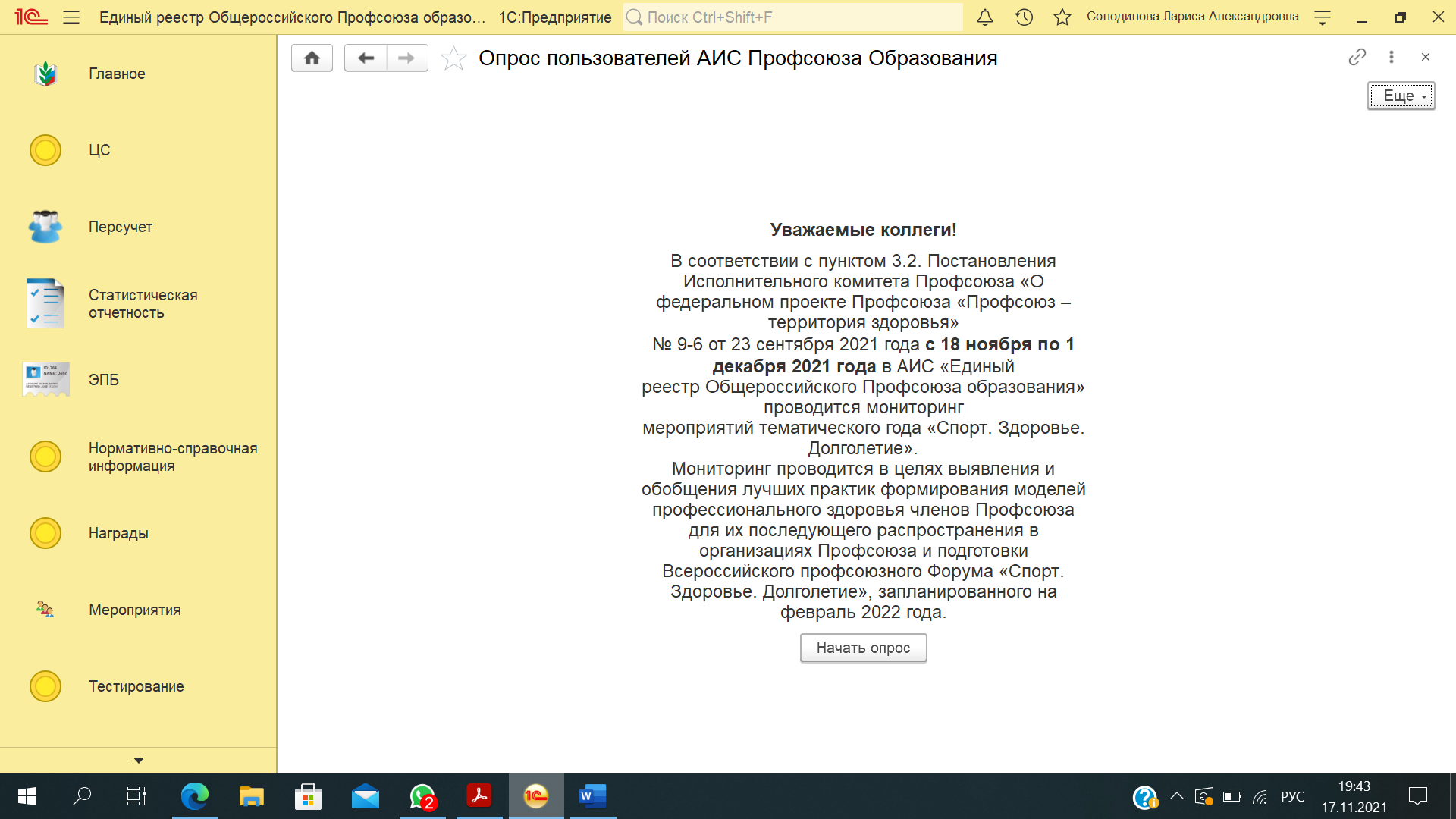 2.Ответьте на вопросы, предложенные в опросе. Для этого выберите один или несколько вариантов ответов (или введите свой вариант ответа), поставив в поле «Правильный» галочку. 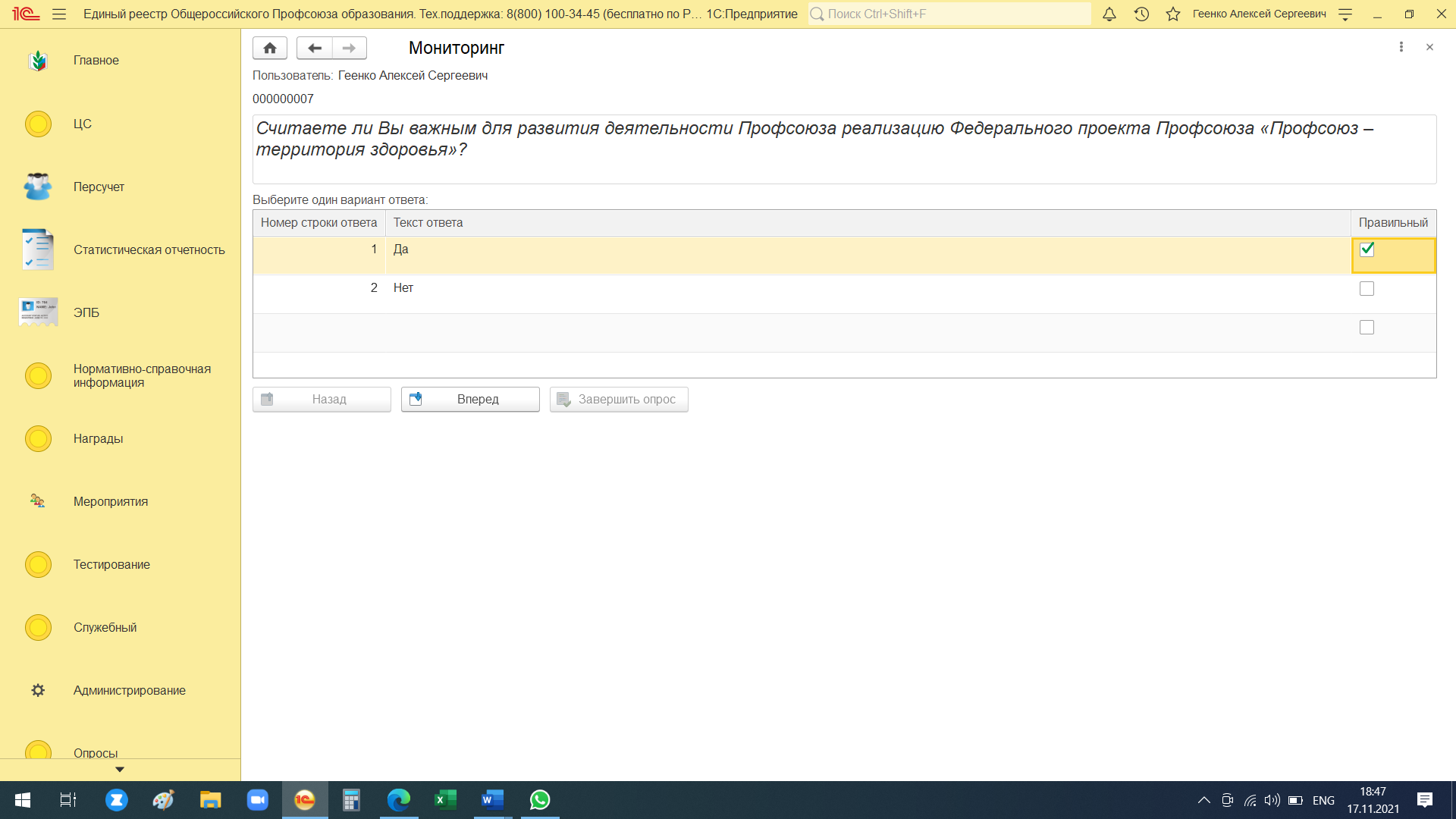 3. Далее нажмите на кнопку «Вперед» и продолжите проходить опрос. 4. Если Вы ответили на все вопросы, то кнопка «Завершить опрос» станет активной. Нажмите на нее.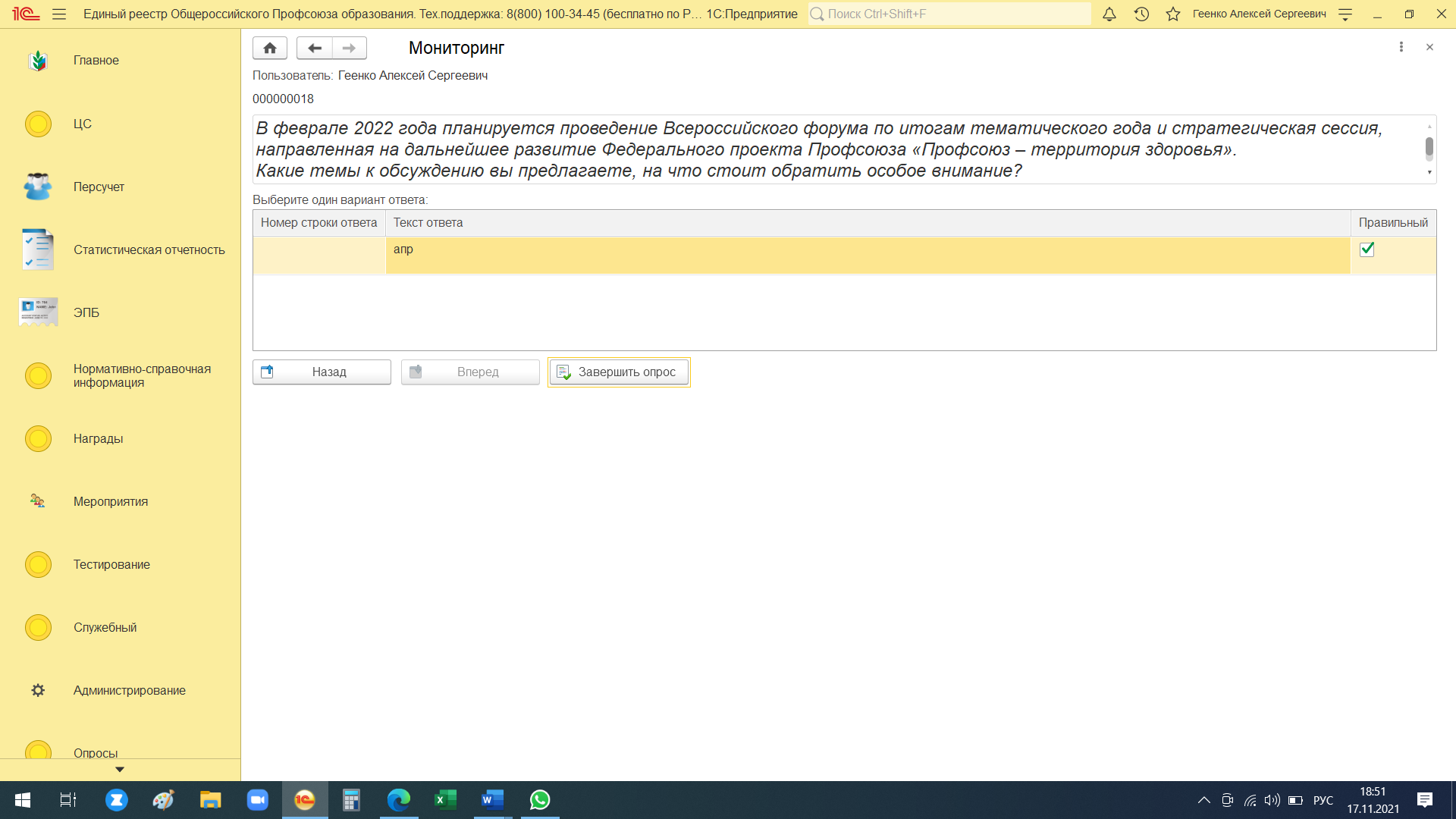 5. По завершению опроса появится сообщение. Нажмите на кнопку «Ок». 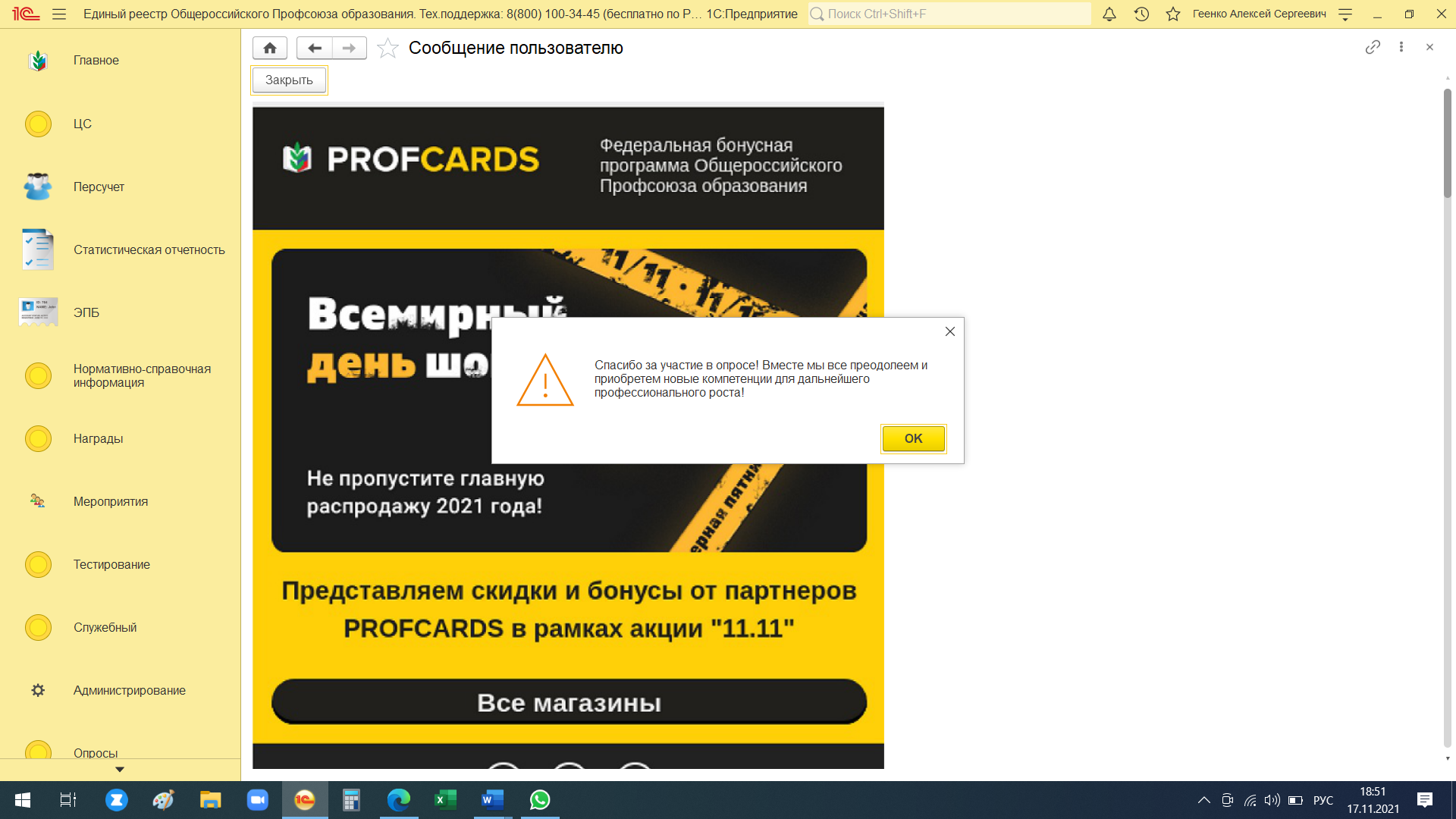 